ADMINISTRACIÓN DE EXPORTACIONESExportación tiene su origen en el vocablo latino exportatĭo y menciona a la acción y efecto de exportar (vender mercancías a otro país). La exportación también es el conjunto de las mercancías o géneros que se exportan. Por ejemplo: “La exportación china ha aumentado un 152% en la última década”, “El pequeño país caribeño necesita incrementar su exportación para equilibrar la balanza comercial”, “Mi tío trabaja en una empresa dedicada a la exportación de alimentos al mercado europeo”.Puede decirse, por lo tanto, que una exportación es un bien o servicio que es enviado a otra parte del mundo con fines comerciales. El envío puede concretarse por distintas vías de transporte, ya sea terrestre, marítimo o aéreo. Incluso puede tratarse de una exportación de servicios que no implique el envío de algo físico. Ese es el caso de quienes ofrecen su trabajo a través de Internet y lo envían en formato digital (documentos de texto, imágenes, etc.).Las exportaciones siempre hacen referencia al tráfico legítimo de mercancías y servicios. Por eso, las condiciones están regidas por las legislaciones del país emisor (el exportador) y del país receptor (el importador). Es habitual que las naciones incluyan distintas trabas a la importación para que no se perjudiquen los productores locales. Estas medidas, por supuesto, afectan a los países exportadores.En el caso del comercio ilegal (como el narcotráfico o el tráfico de armas), no se considera que se trate de una exportación ya que se desarrolla fuera de cualquier marco legislativo y no está sujeto a reglas.Antes de ExportarExportaciones ColombianasPodemos establecer que se realizó una Exportación cuando se efectúa:•  La salida de mercancías del territorio Aduanero Nacional con destino a otro país: Cuando enviamos mercancías que deben ser declaradas a través de la respectiva Aduana y existe un documento de soporte de la salida de estas mercancías.•  La salida de mercancías del territorio Aduanero Nacional a una Zona Franca Industrial de bienes y servicios. Recordemos que las Zonas Francas tienen un Régimen Especial por lo tanto para efectos Tributarios, Cambiarios, Arancelarios, existen disposiciones especiales.•  Venta a Sociedades de Comercialización Internacional: Cuando realizamos ventas de productos a través de las C.I. se consideran exportaciones, y el Productor en este caso es un Exportador Indirecto. Más Información  Estudio de mercado: El primer paso que todo Empresario debe tener en cuenta para poder realizar un proceso de Exportación es el Estudio de Mercado, este análisis le permite identificar las Oportunidades Comerciales que puede tener con su producto o servicio en los mercados Internacionales.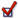 Se debe realizar una preselección de mercados de exportación, para lo cual debemos identificar los países a los que actualmente se están destinando las Exportaciones del producto, lo que permite identificar y evaluar los posibles demandantes del producto, es decir, su oferta y demanda internacional.Luego de esto se efectúa la selección del mercado, deben analizarse todas las variables macroeconómicas y microeconómicas. Es necesario establecer los medios de transporte que se utilizan para el acceso de mercancías al país de estudio, de igual forma es importante conocer exactamente los requisitos sanitarios, normas técnicas, de marcado, de embalaje y demás exigencias del país de destino para la introducción de los productos.Finalmente se debe emprender la búsqueda del cliente para concluir exitosamente el estudio de mercado. Registro nacional de exportadores: Actualmente la inscripción como exportador colombiano se realiza ante la Dirección de Impuestos y Aduanas Nacionales, DIAN, informes en la línea gratuita nacional: 01 8000 - 129080.
El Registro Nacional de Exportadores era un instrumento creado para el diseño de apoyo a las exportaciones, que permitía mantener información actualizada sobre las empresas exportadoras, competitividad de los productos colombianos en el exterior y comportamiento de los mercados entre otros.¿Donde debo acudir para gestionar el certificado de origen de mi producto en Colombia?Usted debe acudir al ministerio de comercio, industria y turismo de su ciudad o en la pagina de el ministerio http://www.mincomercio.gov.co o llamar a la Línea gratuita: 01 8000 913311 - Bogotá, Colombia. También Proexport de brindrá información en www.proexport.com.co o teléfono (01) 900 33 10021.
Beneficios para los exportadores
•  La devolución de IVA por las exportaciones: La exención del Impuesto al valor agregado - IVA para los servicios prestados en Colombia y que se utilicen exclusivamente en el exterior por empresas sin negocios o actividades en Colombia; y para paquetes turísticos vendidos en el exterior por un agente autorizado por el Fondo de Promoción Turística de Colombia.(literal e artículo 481 del Estatuto Tributario). También están excluidos del IVA los servicios de educación y salud. La exportación de los demás servicios NO están exentos del IVA.•  La no-aplicación de la retención en la fuente para los ingresos provenientes de exportaciones.•  La exención del IVA para los servicios prestados en el país en desarrollo de un contrato de exportación de servicios demostrado en la forma que señala el decreto (2681), y que se utilicen exclusivamente en el exterior por empresas sin negocios o actividades en Colombia.•  La aprobación de Sistemas Especiales de Importación-Exportacion. (Plan Vallejo)•  La utilización de Programas Aduaneros Especiales y de regímenes para usuarios altamente exportadores.•  La solicitud de determinación de Criterios de Origen para productos de exportación.•  Acceder a los servicios prestados por las entidades de Comercio Exterior, entre estas Proexport y VUCE.•  La posibilidad de otorgamiento de créditos Bancoldex.La Inscripción en el Registro Nacional de Exportadores de Bienes y Servicios así como la renovación o modificación de este, se puede realizar a través de la pagina Web del Ministerio de Comercio, Industria y Turismo, ( www.mincomercio.gov.co ), este registro tiene una vigencia de un año al término del cual el exportador deberá renovar su inscripción para continuar gozando de las ventajas que este ofrece. Certificado de origen: Colombia en desarrollo de diferentes negociaciones internacionales ha obtenido preferencias o beneficios arancelarios que le permiten al exportador ser más competitivo. Por tal motivo el ingreso de los productos colombianos a determinados países tienen un tratamiento preferencial. Para que el empresario colombiano tenga acceso a estas preferencias o beneficios arancelarios debe mostrar en el momento de ingreso de su producto, el Certificado de Origen.
El Certificado de Origen se presenta para cada exportación realizada, para obtenerlo, primero el productor debe contar con el Criterio o Determinación de Origen. El Criterio de Origen es un documento expedido por el Ministerio de Comercio, Industria y Turismo quien es el que certifica el cumplimiento de los requisitos de origen exigidos en virtud de acuerdos el cual se debe anexar como prueba documental, en el momento de introducir los productos y tiene una vigencia de 1 o 2 años.
Este documento sirve al Ministerio de consulta y soporte para la investigación de prácticas desleales de comercio, tales como dumping o subvenciones, en la evaluación de las solicitudes de importación de licencia previa, en las negociaciones internacionales de comercio exterior, en los procesos de licitaciones del sector oficial y en la conceptualización de producción nacional para aquellos bienes que se benefician de las excenciones.¿Donde  debo acudir para gestionar el Criterio de Origen de mi producto en Colombia?Usted debe acudir al Ministerio de Comercio, Industria y Turismo, más información enhttp://www.mincomercio.gov.co o llamar a la Línea gratuita: 018000 913311 - Bogotá, Colombia.Dependiendo del esquema preferencial o acuerdo de que se trate, existen varios tipos de Criterios de Origen:•  FORMA A - SGP - Código: 250 :UNION EUROPEA: Alemania, Austria, Bélgica, Dinamarca, España, Finlandia, Francia, Gran Bretaña, Grecia, Holanda, Italia, Irlanda, Luxemburgo, Portugal, Suecia, Nueva Zelandia y Australia.Guadalupe, Martinica y Guyana Francesa.USACanadáAELI : Noruega y SuizaEUROPA ORIENTAL: Bulgaria, República Checa, Eslovaquia, Eslovenia, Estonia, Letonia, Lituania, Malta, Turquía, Chipre, Hungría, Polonia. (C.E.I. antes las URSS)Japón
•  FORMA A - ATPA / ATPDEA - Código 251 : En el marco de la Ley de Preferencias Arancelarias Andinas - ATPA / ATPDEA de los Estados Unidos.•  Textiles. Unión Europea - Código 252 : Certificado Origen para exportación de textiles Unión Europea. Para la exportación de productos textiles colombianos, que no cumplan con las normas de origen estipuladas en SGP.
•  ALADI - Código: 255 COMUNIDAD ANDINA y ALADI (Países de Latinoamérica). ALADI. Resolución 252 - Comunidad Andina•  G3 - Código 256 GRUPO DE LOS TRES: Únicamente México.•  Código 257 PANAMÁ, Acuerdo Alcance Parcial con Panamá.•  Código 258 CHILE. Acuerdo de Complementación Económica con Chile.•  Código 259 CUBA. Acuerdo de Alcance Parcial con Cuba.•  Código 260 Terceros Países. Para las exportaciones de productos colombianos a países que no pertenecen al S.G.P., a la ALADI, o a la Comunidad Andina o para los productos que no estén negociados en otros Acuerdos firmados por Colombia. Este formulario no tiene un criterio de origen en especial, fuera de la certificación de que la mercancía es originaria de Colombia. Se utiliza únicamente para efectos administrativos y no sirve para reclamar una preferencia arancelaria.•  Código 271 Acuerdo de Alcance Parcial con Caricom.•  Código 273 Acuerdo de Alcance Parcial con Mercosur. Vistos Buenos  a los Exportadores: La exportación de ciertos productos exige que el exportador se encuentre inscrito en la entidad encargada de su control y/o del otorgamiento del visto bueno, deberá entonces el exportador tramitar ante la autoridad correspondiente y obtener con anterioridad a la exportación los vistos buenos o requisitos especiales que de conformidad con las normas vigentes (circular 077 Mincomex) requiera su producto para ser exportado.
Las entidades autorizadas para expedir los vistos buenos dependiendo el tipo de producto son:•  ICA: Animales y plantas vivas- Productos de origen animal o vegetal sin procesar.•  INVIMA: Glándulas y Órganos de Origen Humano, productos farmacéuticos y de cosmetología, productos alimenticios.•  INPA (Instituto Nacional de Pesca y Agricultura): Peces vivos y muertos.•  MINISTERIO DEL MEDIO AMBIENTE (CITES): Especies del Reino Animal y vegetal tropicales y especies en vía de extinción y sus subproductos. Trámites de aduana: Según el Decreto 2685 de 1999, La Sociedad de Intermediación Aduanera (SIA) cuyo objeto social principal es el ejercicio de la intermediación aduanera, es la única que puede llenar las formalidades aduaneras cuando la exportación supera los US$ 2.000, si la cifra es menor el exportador podrá realizar directamente los trámites aduaneros o utilizar servicios expresos de transporte (ej. Fedex, DHL).
Para una exportación y obtener el DEX (Declaración de Exportación) se deberán adjuntar los siguientes documentos:
•  Factura Comercial 
•  Lista de Empaque (si se requiere) 
•  Registros Sanitarios o Vistos Buenos
•  Documento (Guía) de Transporte 
•  Otros documentos exigidos para el producto a exportar.Hay que tener en cuenta la importancia de las SIAs pues son quienes finalmente tienen la responsabilidad de que salida de la mercancía se lleve a cabo exitosamente, es así como se debe ser cuidadoso en la elección de la SIA para concluir satisfactoriamente con el proceso de exportación. Reintegro de divisas: La exportación genera la obligación de reintegrar las divisas percibidas, es porque los exportadores de acuerdo con lo establecido en el régimen cambiario deberán efectuar la venta de las divisas a través de los intermediarios financieros autorizados por el Banco de la República, a saber: bancos comerciales y entidades financieras. Para ello el exportador deberá previamente diligenciar la declaración de cambio correspondiente y realizar la venta de las divisas a su intermediario cambiario.
Aunque el exportador tiene plena libertad para otorgar los plazos al comprador en el exterior, si el plazo supera los 12 meses contados a partir de la fecha de la declaración de exportación, deberá en este mismo periodo informar al Banco de la República.GUIA EXPORTADORA COLOMBIANAReferencias Bibliográficas Lee todo en: Definición de exportación - Qué es, Significado y Concepto http://definicion.de/exportacion/#ixzz2U3GJmZ8phttp://www.negociosgt.com/main.php?id_area=114Actitud emprendedoraLa principal característica del empresario es la actitud emprendedora y lo es más para el empresario exportador, quien está en todo momento consciente que los retos y los compromisos son aún mayores.Muchas iniciativas de exportación se crean cada año, como también muchas desaparecen. Algunas exportadoras aprenden a descubrir, en su entorno, las señales que pronostican el cambio, porque sus componentes humanos no son ni estáticos ni rutinarios, sino que personas activas e innovadoras, cuyo máximo capital se sustenta en los conocimientos, en el aprendizaje de sus errores y en la capacidad de asumir riesgos.El fomento de un espíritu intraemprendedor, que permita crear y desarrollar iniciativas nuevas, dentro de la propia empresa, parte de un principio sencillo y muy ligado a la condición de ser humano, como poseedor del impulso de crear, de mejorar o de reinventar. Así, la empresa exportadora no podría abstraerse de canalizar dichos impulsos en pos de innovaciones, que produzcan ganancias, otorgando libertad y flexibilidad para su desarrollo.Qué cualidades y habilidades deben destacarse en las gerencias emprendedoras: Uno de los retos básicos que ha de afrontar la Alta Gerencia es la creación de una visión de futuro, que le permita actuar proactivamente frente a las señales que emanen del entorno y lograr una eficiente adaptación de la organización a ellas. Muchos textos señalan lo que es necesario hacer para lograr éxito en productividad, eficiencia, mercados u otros aspectos cuantitativos, pero raras veces se detienen a analizar, que para lograr aquello, no bastan tecnologías ni nuevas concepciones administrativas, puesto que a la postre todas ellas involucran decisiones tomadas por personas y para personas. En consecuencia si se desea lograr un acabado conocimiento de clientes, trabajadores y otros interlocutores involucrados en las decisiones de negocios, se requiere empezar por conocernos a nosotros mismos a través del reconocimiento de nuestras cualidades humanas como gerentes. Según John Hunt las habilidades y capacidades que deben tener los Directivos para desempeñarse adecuadamente son:Humanas: cualidades interpersonalesTécnicas: cualidades de conocimientoConceptuales: cualidades para la planificación, visión de futuroLa labor directiva, entonces no es solamente tener la capacidad técnica y conceptual de crear riqueza - misión de por si importante - sino que además tener la capacidad de crear oportunidades. El Management es, por lo tanto, una de las más nobles actividades del ser humano, puesto que dirigir, supone ayudar al desarrollo humano mediante el adecuado balance de las cualidades y capacidades antes señaladas.Una cualidad adicional que debe poseer todo emprendedor es aquella que se relaciona con al adecuado equilibrio entre su pensamiento estratégico y su quehacer táctico.

Espíritu Emprendedor. ¿Por qué algunas personas logran más que otras? Porque tienen una verdadera actitud emprendedora, porque tienen un verdadero espíritu emprendedor.Gestar nuestro destino es amar este mundo, buscando incesantemente tener una actitud positiva frente a la vida; es tener mente de triunfador, es saber que todo lo que nos proponemos lo podemos hacer; es tener metas a largo plazo, es tener valor de incursionar en lo desconocido, siempre con un reto en nuestras conquistas; es tener fuerte motivación hacia la acción, es ser soñadores perceptivos, ser responsables e independientes, ser capaces de automotivarse, calcular nuestros riesgos, ser tenaz y apasionado.El verdadero Emprendedor arriesga, pero de una forma responsable, consciente de sus consecuencias y dispuesto en todo momento a afrontarlas.El emprendedor dentro del negocio de exportaciones, debe tomar en cuenta entre otras recomendaciones, las siguientes:Ser directo y evitar confusiones en el momento de negociarCumplir con exactitud lo pactado: citas, tiempos de entrega, remisión de documentos, calidad del producto, cantidades, precio, tipo de empaque, etc.Cuidar que las muestras que se remitan sean representativas del producto por exportar (no cometer el error de enviar las mejores piezas si éstas no representan realmente el conjunto que se exportará).Manejar un buen grado de flexibilidad y rapidez en las decisiones.Mantener una correcta comunicación dentro de la empresa, a manera que la atención a su cliente en el extranjero sea brindada por cualquiera de sus empleados en cualquier momento.Preguntas que todo empresario debe responder ante su decisión de ser exportador¿Está usted verdaderamente interesado en exportar?¿Considera la exportación como un compromiso serio de mediano o largo plazo?¿Tiene realmente dedicación para estudiar los mercados externos a fin de conocer las barreras arancelarias, regulaciones, comercialización, cambios en los gustos y preferencias del consumidor final, etc.?¿Cuenta con los recursos financieros para el proceso de negociación e inversión de producto inicial o bien con las opciones financieras de soporte?Si en algún cuestionamiento ha titubeado en la respuesta, lo invitamos a analizar detenidamente su decisión, antes de entrar al mundo fascinante de la Exportación.B. El Diseño en la Exportación1. Diseño del productoEn el mercado internacional, además de competir con calidad y precio, es imperativo lograr una diferenciación de los productos, por ello el tema del diseño es un factor importante en la actividad de exportar.Para lograr una buena aceptación del producto por parte del consumidor final, se deben considerar los siguientes aspectos:El producto debe satisfacer una necesidad específica del consumidor.La apariencia del producto debe ser atractiva, utilizar correctamente los colores, texturas, etc.El producto debe ser de mejor calidad con relación a otros productos similares.2. Imagen del productoUna vez considerados los aspectos que se deben de tomar en cuenta para el diseño se requiere de una serie de elementos indispensables para complementarlo. Prácticamente es imposible comercializar de manera exitosa un producto que no posea aquellos elementos que lo identifiquen e informen de sus características y ventajas.Marca comercial:La marca comercial de un producto se puede comparar con el apellido que identifica a los miembros de una familia. Por ejemplo, una empresa produce jaleas, mayonesa y aceites los cuales se identifican en el mercado con una misma marca. La marca de un producto se irá fortaleciendo en el mercado con el tiempo y esta podrá ser sinónima de calidad, confianza, seguridad, etc.Etiquetas y envases:Los productos pueden identificarse con aspectos como su color, la forma del envase, su etiqueta en los cuales se pueden incluir elementos tan necesarios como:MarcaNombre del productoFrases que resalten las cualidades y ventajas del productoLeyendas y textos legales tales como el nombre del fabricante, el país de origen, el contenido neto, ingredientes, etc.En algunos casos el producto no se puede ver físicamente a través de su envase o si se encuentra desarmado en el interior de éste, por lo que será necesario apoyarse con fotografías o ilustraciones que den la idea clara del producto y sus cualidades.Manuales e instructivos:Muchos productos tienen que ser complementados con manuales de uso o instructivos de armado o uso; ambos deben ser muy claros y en algunos casos deberá apoyarse con fotografías o ilustraciones. Debe considerarse a sí mismo la producción de los manuales e instructivos en el idioma de destino.Catálogos de Productos:Este elemento proyecta tanto la imagen de la empresa como de sus productos y funciona como un importante “representante” de la empresa. Su labor principal es enlazar a los productos de la empresa con los clientes. Se puede incluir información gráfica y textual detallando los productos: dimensiones, colores, funciones, ventajas, precios, condiciones de pago, etc.Envase y Embalaje:El envase y embalaje deben considerarse como parte integral del producto y que realizan las funciones de contener, envolver, proteger e identificar; el envase es el recipiente que está en contacto con el producto; en cambio el embalaje es el que facilita las operaciones de transporte y manejo de los productos envasados.Para formarnos una mejor idea podemos ejemplificarlo de la siguiente manera:Si vamos a exportar conservas:El empaque es propiamente el frasco o recipiente que seleccionemos para que contenga las conservas y el embalaje serán las cajas donde coloquemos los frascos. Estas cajas pueden contener 12, 24, 50 o más frascos; lo que debemos buscar es la facilidad en el manejo para su transportación.Las principales funciones tanto del envase como del embalaje son:Exhibir el productoPermitir la conservación de los productos que contienenProteger y permitir la manipulación, transporte y comercialización del producto.Orientar sobre las ventajas del producto.Reducir el desperdicio o daños al producto.Facilitar la separación, clasificación y selección de los productos.3. Promoción y distribución del productoAl haber logrado la primera venta al exterior, el exportador debe determinar en
cómo distribuir su producto de manera eficiente y permanente, sus ventas pueden estar dirigidas a las empresas del exterior que consumen sus productos directamente, pero también pueden ser que sus oportunidades comerciales se incrementan por medio de distribuidores autorizados que suelen tener un buen dominio de los mercados locales. Si se opta por esto último es necesario conocer la forma en que se realizan los negocios; puede adaptarse a las prácticas locales. Su experiencia local puede ayudarle a tomar una decisión acerca de la mejor manera para distribuir su producto.En caso de nombrar representantes, es conveniente nombrar a los apropiados, debe tratar de protegerse lo más posible.Cuál es la mejor manera de promover los productos a nivel internacional?Las principales herramientas para promover los productos internacionales son:Publicidad: gratuita o pagada.Visitas: incluyendo misiones comerciales.Participación en ferias a nivel internacional.A través de Internet y correo electrónico (en caso de Internet incluye página web y catálogo de los productos).Muestras del producto.Catálogos, donde se describa el producto, utilidad, uso, etc.Empaque vistoso y de calidad que hablé del producto por sí solo.Participar en el directorio de exportadores del país.Canales de DistribuciónLos canales de venta y distribución varían dependiendo de los mercados.AgentesLas empresas pequeñas los contratan porque cuentan con experiencia en algún producto o empresa extranjera. Este obtiene sus ingresos a través de una comisión sobre el precio neto de exportación. Los agentes localizan las empresas en el extranjero que desean comprar los productos y colocan pedidos a nombre de la empresa compradora, sin invertir en compra del producto, envío, empaque ni ser los propietarios de los productos.DistribuidoresEste adquiere la mercancía de un exportador, normalmente con descuento, y la vende en el mercado extranjero a cambio de una utilidad. Este proporciona a la empresa que vende apoyo y servicio. Usualmente el distribuidor no lo vende al usuario final. Las condiciones de pago y todos los arreglos entre la empresa y el distribuidor se deben determinar y plasmar en un contrato.Canales de ComercializaciónSe refiere a algunos minoristas, como comercios o cadenas de supermercados, poseen sus propios canales de compras.MayoristasEl mayorista compra al por mayor al exportador y organiza la distribución al detalle. Obtiene sus beneficios mediante un recargo al precio de compra.Venta directa al usuario finalLa exportación permite a una empresa vender directamente a un usuario final en un país en el extranjero. Para encontrar este tipo de comprador es necesario participar en ferias, publicaciones internacionales, recomendaciones personales. La empresa que vende se encarga del envío, cobranza, servicios post venta si fuera necesario y todas las facetas de la exportación.¿Qué es Comercio Exterior?
ExportacionesArancel: Pautas para clasificar una mercancía Estudio de mercado Clases de arancel Registro nacional de exportadores Estructura del sistema armonizado Certificado de origen Partidas - Subpartidas arancelarias Vistos buenos Reglas generales interpretativas Trámites de aduana Reintegro de divisasALCA 
Área de libre comercio de las Américas
Plan Vallejo Qué es el ALCA? Requisitos para acceder Etapas de un Proceso de Integración Principios fundamentales del alcaZona Franca Colombia en el ALCA Clases de Zonas Francas Incentivos Zonas FrancasAcuerdos y Tratados Comerciales Zonas Francas en ColombiaATPA y APTDEAOMC- Organización Mundial del ComercioTLC - Tratado de Libre ComercioALADI- Asociación Latinoamericana de IntegraciónInformación básica del TLCPaíses con TLC con ColombiaOtros TLCPreguntas y Respuesta del TLCMecánica de Negociación del TLCGlosario de Términos para ComercioLinks de interésCOMERCIO EXTERIOR EN COLOMBIAORGANISMOS INTERNACIONALESECONOMIAOPORTUNIDADES DE NEGOCIOSESTADISTICAS DE COMERCIOIMPORTADORES MUNDIALESFERIAS INTERNACIONALES
Incoterms Definición Grupo E Grupo F Grupo C Grupo D   Ex Works     FCA     CFR     DAF     FAS     CIF     DES     FOB     CPT     DEQ     CIP     DDU* Fuente: www.proexport.com.co www.mincomercio.gov.co     DDP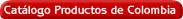 AlimentosPulpa de Fruta Congelada y ConcentradoPanela PulverizadaArtesaníasHamacas colombianasHamacas artesanales hechas en telar manualSombreros Vueltiaos ColombianosBolsos y Sombreros en Caña flechaMochilas Wayuu hechas a manoRéplicas / Reproducciones PrecolombinasConstrucciónConcertinas, Alambre de seguridad perimetralInmunizantes y protección para MaderaCueroBolsos y Carteras en Cuero NaturalBolsos y Carteras en Tela y Cuero NaturalBolsos Wayuu en Cuero enceradoCollares y Brazaletes en Cueros naturales.Bolsos y Maletines en Cuero VaquetaBolsos y Maletines en Cuero VeganilConfecciones y TextilesBikinis Línea Deja tu HuellaBikinis y Trikinis, Línea TayronaBikinis y Trikinis, Línea Punta RocaBikinis colección SublimeBikinis, vestidos de baño de 2 piezasFajas Reductoras colombianas ModeladorasFajas para Hombre - MasculinasFajas PostquirúrgicasFajas Modeladoras colombianas en Negro y BeigeChalecos Reductores en LatexModa casual, Ropa para mujerRopa Interior DeportivaPanties y Tangas tipo hiloPanties semihilo y Cacheteros, Ropa íntimaRopa Interior FemeninaDecoraciónRéplicas y Figuras PrecolombinasFlores y Rosas de ColombiaArreglos FloralesTallos de Rosas Tipo exportaciónJoyería y BisuteríaCollares Pectorales con Chaquiras multicolorCollares con motivos del Carnaval de BarranquillaBisutería, Pulseras y Aretes en semillas y AmbarCollares Artesanales en semillas, Tagua, Asahi, BombonaCollares y Accesorios en Cueros naturales.Collares y aretes en Tagua y semillasMaderaInmunizante para Madera, protección contra hongos.Metales y FerreteríaConcertinas, Alambre de seguridad perimetralSalud y BellezaFajas Reductoras y ModeladorasFajas PostquirúrgicasFajas y Bodies Reductores, línea de lujoServiciosEducación - ColegiosDiseño Gráfico y Diseño de Paginas WebNutrición y AlimentosMantenimiento de Transformadores eléctricosOdontologíaRestaurantes y HeladeríasAnunciantes ProductosConfecciones y TextilesConstrucciónCuero